Total Spend £17,260Completed by: 			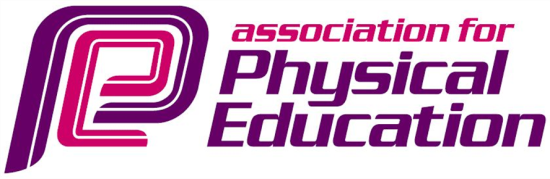 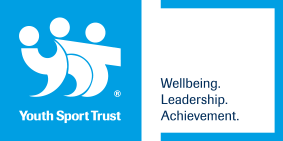 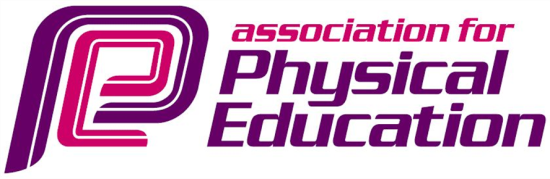 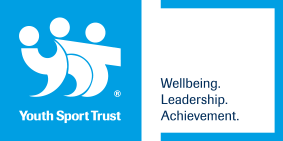 Date: 21.11.19 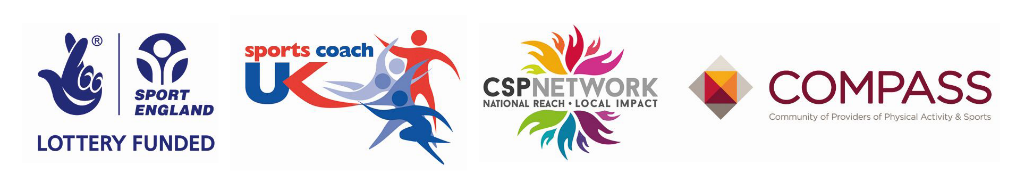 Review: TermlyAcademic Year:
/Academic Year:
/Total fund allocated: 
£17260Total fund allocated: 
£17260PE and Sport Premium Key Outcome IndicatorSchool Focus/ planned Impact on pupilsActions to AchievePlanned FundingActual Funding£17,260EvidenceActual Impact (following Review) on pupilsSustainability/ Next StepsChildren engage in 2 hours of curriculum PE per week.‘Move more’ an additional 30 minutes exercise a day.. Annual Membership Fee for Sheffield Federation for School Sport membershipContinue with ‘change for life’ clubs (ultimate Frisbee, jump rope, healthy eating) Trained Year 6 pupils as play leaders to set up and manage different sporting and fitness activities during lunchtime which will encourage all pupils to participate in 30 minutes of activity during lunchtime. Purchased Play Leader sweatshirtsPromote ‘healthy schools week’ by running different activity ‘taster’ sessions.Spare PE kits to be made available to ensure all pupils are participating in all PE sessions. Access to inter school competitions£800.00£200.00£100.00£200.00£100.00£800.00£200.00£100.00£200.00£100.00Increased participation in extra-curricular activities, especially with children that have been identified as ‘inactive’. Increased numbers of new arrival children understanding what healthy diets are. Evidence in lunch boxes.All pupils will make good or better progress in PE. Children will be enthusiastic about taking part in PE and sport both within the curriculum and extra-curricular activities.Supply teacher to allow PE coordinator a day each half term to organise competitions, review progress against the action plan and to observe lessons. Additional supply cover to release subject leader to attend sports events.£1200.00(£200) each day)£1200.00 £1200.00£1200.00Children are physically literate, competent and confident movers, who show good SMSC and British Citizenship attributes.Pupils talk enthusiastically about PE lessons and extra curricular sports clubs they are participating in.  Increased number of children demonstrating healthy lifestylesContinue to develop existing and new staff members with targeted CPD Purchase the Arches Platinum package plus Forge Valley Cluster Competition Programme, choosing the option for up to 15 members of staff to access CPD programme places to increase staff confidence and knowledge in what each staff members deems as an area of development. Continue team teaching with a qualified coach Whole staff training on how to structure PE sessions using the same criteria for classroom lessons.Partnership games T-Shirts & Afterschool club coachingCricket Coach for 2 classes for half a term &  After school clubs£2785.00£500.00£125.00£450.00£2785.00£500.00£125.00£450.00Drop in to PE sessions to ensure lessons are structured in a similar way to classroom lessons.  Staff questionnaire focussing on increase in staff confidence in delivering PE sessions. Upskilled staff.School to achieve Gold award for the School Games PE subject leader to work with Arches to further develop skills in leadership.Increase the variety of extra-curricular school clubsImprove provision further by introducing new sports. Arches extra-curricular clubs to include a wider range of less traditional activities.Participate in Arches partnership games.Year 5 to participate in bikeability training, staff cover costs.Develop links with two local sports clubs/organisations.Gymnastics Club throughout school including badge scheme.Karate lessons for Y2 – Y6 pupils including gradings  Purchase of PE & Playtime Resources £1600.00£400.00£2000.00£1000.00£2200.00£1600.00£400.00£2000.00£1000.00£2200.00Children gain an experience in a broad range of sports and activities.Give children exciting new resources for playtime.Increase the number of children participating in competitive sport with at least: 6 teams competing at intra-school sports4 teams at inter-school sports (netball, dodgeball, football and athletics)Participate in DSAT Games at EIS Enter all appropriate inter-schools competitions organised by The Arches. Ensure that staff are aware of the competition timetable. Cover the cost of transport to events £2000.00£400.00£2000.00£400.00Increase in children attending competitive sporting events regularly throughout the school year.